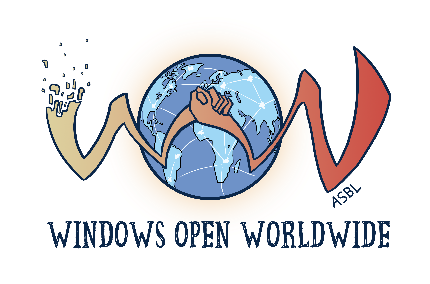 FORMULAIRE DE DEMANDE DE SPONSORISATIONPorteur du projet : Association/Groupe/IndividuDénomination complète : ……Adresse : ……Téléphone : ……Courriel : ……Personne de contact : ……Coordonnées de la personne de contact : ……Compte bancaire : IBAN :   ……                         BIC : ……Projet pour lequel une sponsorisation est demandéeQuel est le nom du projet ?   ……Décrivez-le, avec ses objectifs. ……Quelle(s) méthodologie(s) utiliserez – vous pour atteindre vos objectifs ? ……Le projet répond-il à un besoin spécifiquement identifié ? Développez……À quelle(s) date(s) et où (lieu précis) se déroulera le projet ?  ……Quel est le type de public ciblé ?  ……Quel est le nombre de personnes visées ?  ……Avez-vous des partenaires pour le projet ? Si oui, lesquels ? ……Pensez-vous que ce projet sera réitéré ? Développez. ……Collaboration avec le WOW asblEn quoi peut-on dire que le projet sert un ou plusieurs objectifs communs avec le WOW asbl ? Développez.……Quel est le budget total de votre projet ? ……Quelle sponsorisation espérez-vous ? ……Document à joindre (le cas échéant) Statuts de l’associationBudget détaillé Contexte culturel et social de votre lieu d’actionLettre de recommandation de votre leader ou pasteur Autres annexes (précisez) : ……Fait à  ……     			            le  ……(lieu)					(date)Au nom de l’association/groupe, la personne responsable,…… (nom, qualité et signature)FORMULAIRE A ENVOYER PAR COURRIEL : CONTACT@WOW-ASBL.BECADRE RESERVE AU WOW ASBL POUR LA DECISIONLe WOW asbl se réserve le droit d’accepter ou de refuser la demande de sponsorisation sans argumentation supplémentaire. 